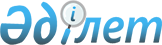 Об утверждении границ оценочных зон и поправочных коэффициентов к базовым ставкам платы за земельные участки на земли сельских населенных пунктов в Зерендинском районе
					
			Утративший силу
			
			
		
					Решение Зерендинского районного маслихата Акмолинской области от 6 марта 2013 года № 12-110. Зарегистрировано Департаментом юстиции Акмолинской области 12 апреля 2013 года № 3703. Утратило силу решением Зерендинского районного маслихата Акмолинской области от 25 декабря 2017 года № 18-150
      Сноска. Утратило силу решением Зерендинского районного маслихата Акмолинской области от 25.12.2017 № 18-150 (вводится в действие со дня официального опубликования).

      Сноска. В заголовке и по всему тексту решения слова "и сельскохозяйственного назначения" исключены решением Зерендинского районного маслихата Акмолинской области от 12.11.2015 № 41-344 (вводится в действие со дня официального опубликования).

      Сноска. В заголовке и по всему тексту решения, в приложении слова "для целей налогооблажения" исключены решением Зерендинского районного маслихата Акмолинской области от 23.12.2016 № 8-65 (вводится в действие со дня официального опубликования).

      Примечание РЦПИ.

      В тексте документа сохранена пунктуация и орфография оригинала.
      В соответствии со статьей 11 Земельного кодекса Республики Казахстан от 20 июня 2003 года, подпунктом 13 пункта 1 статьи 6 Закона Республики Казахстан "О местном государственном управлении и самоуправлении в Республике Казахстан" от 23 января 2001 года, Зерендинский районный маслихат РЕШИЛ:
      Сноска. Преамбула - в редакции решения Зерендинского районного маслихата Акмолинской области от 08.07.2016 № 5-35 (вводится в действие со дня официального опубликования).


      1. Утвердить границы оценочных зон и поправочные коэффициенты к базовым ставкам платы за земельные участки на земли сельских населенных пунктов в Зерендинском районе согласно приложения.
      Сноска. Пункт 1 с изменением, внесенным решением Зерендинского районного маслихата Акмолинской области от 12.11.2015 № 41-344 (вводится в действие со дня официального опубликования).


      2. Контроль за исполнением настоящего решения возложить на постоянную комиссию Зерендинского районного маслихата по вопросам бюджета и экономического развития.
      3. Настоящее решение вступает в силу со дня государственной регистрации в Департаменте юстиции Акмолинской области и вводится в действие со дня официального опубликования.
      "СОГЛАСОВАНО" Схема
границ оценочных зон и поправочных коэффициентов к базовым ставкам платы за земельные участки на земли сельских населенных пунктов в Зерендинском районе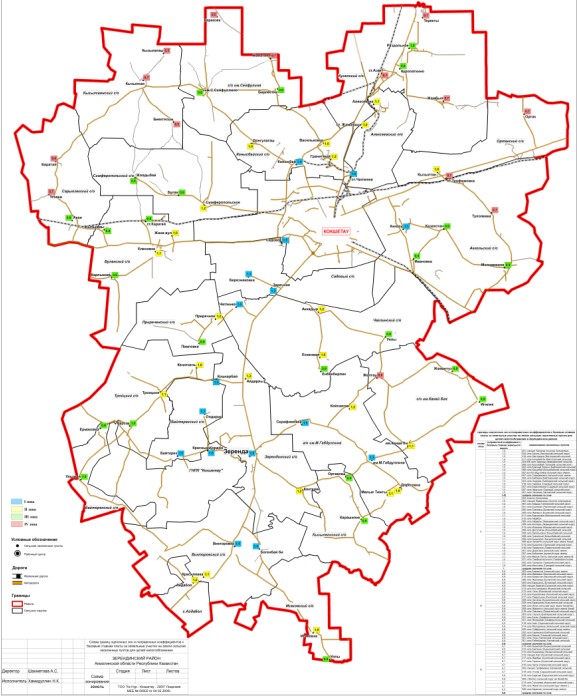  Схема
границ оценочных зон и поправочных коэффициентов к базовым ставкам платы за земельные участки на земли сельскохозяйственного назначения в Зерендинском районе
      Сноска. Приложение 2 исключено решением Зерендинского районного маслихата Акмолинской области от 12.11.2015 № 41-344 (вводится в действие со дня официального опубликования).
					© 2012. РГП на ПХВ «Институт законодательства и правовой информации Республики Казахстан» Министерства юстиции Республики Казахстан
				
      Председатель сессии

С.Билялова

      Секретарь районного маслихата

К.Аугалиев

      Аким Зерендинского района

Е.Маржикпаев

      Начальник Налогового управления
по Зерендинскому району

Д.Нурахов
Приложение 1 к решению
Зерендинского районного маслихата
от 6 марта 2013 года № 12/110
границы оценочных зон и поправочных коэффициентов к базовым ставкам платы за земельные участки на земли сельских населенных пунктов для целей налогообложения в Зерендинском районе
границы оценочных зон и поправочных коэффициентов к базовым ставкам платы за земельные участки на земли сельских населенных пунктов для целей налогообложения в Зерендинском районе
границы оценочных зон и поправочных коэффициентов к базовым ставкам платы за земельные участки на земли сельских населенных пунктов для целей налогообложения в Зерендинском районе
номер зоны
поправочный коэффициент к базовым ставкам земельного налога
наименование населенных пунктов
I
1,5
001 станция Чаглинка (поселок Алексеевка)
I
1,3
004 село Акколь (Аккольский сельский округ)
I
1,5
010 село Викторовка (Викторовский сельский округ)
I
1,4
011 село Богенбай би (Викторовский сельский округ)
I
1,5
004-006 село Зеренда (Зерендинский сельский округ)
I
1,4
006 село Кошкарбай (Троицкий сельский округ)
I
1,5
003 село Красный Кордон (Байтерекский сельский округ)
I
1,4
008 село Конысбай (Конысбайский сельский округ)
I
1,3
007 аул М.Габдуллина (аульный округ имени М.Габдуллина)
I
1,5
007 село Серафимовка (аульный округ имени М.Габдуллина)
I
1,5
003 село Байтерек (Байтерекский сельский округ)
I
1,3
003 село Ондирис (Байтерекский сельский округ)
I
1,5
018 село Садовое (Садовый сельский округ)
I
1,3
007 село Березняковка (Садовый сельский округ)
I
1,3
007 село Заречное (Садовый сельский округ)
I
1,5
001 село Чаглинка (Чаглинский сельский округ)
I
1,42
среднее значение по зоне
II
1,1
004 поселок Алексеевка
II
1,0
002 станция Жаманащи (поселок Алексеевка)
II
1,2
001 село Акадыр (Чаглинский сельский округ)
II
1,0
001 село Ескенжал (Чаглинский сельский округ)
II
1,1
005 село Еленовка (Булакский сельский округ)
II
1,0
006 село Жанааул (Булакский сельский округ)
II
1,1
011 село Красиловка (Викторовский сельский округ)
II
1,2
012 село Айдабол
II
1,2
006 село Айдарлы (Зерендинский сельский округ)
II
1,2
009 село Коктерек (Зерендинский сельский округ)
II
1,0
013 село Исаковка (Исаковский сельский округ)
II
1,0
008 село Донгулагаш (Конысбайский сельский округ)
II
1,0
008 село Васильковка (Конысбайский сельский округ)
II
1,2
008 село Гранитный (Конысбайский сельский округ)
II
1,1
009 село Кызылегис (Кызылегисский сельский округ)
II
1,1
008 ауыл Канай би (сельский округ имени Канай би)
II
1,0
014 село Кызылтан (Ортакский сельский округ)
II
1,2
016 село Приречное (Приреченский сельский округ)
II
1,0
007 село Дороговка (аульный округ имени М.Габдуллина)
II
1,2
007 село Койсалган (аульный округ имени М.Габдуллина)
II
1,1
007 село Малые Тюкты (аульный округ имени М.Габдуллина)
II
1,2
021 село Симферопольское (Симферопольский сельский округ)
II
1,1
002 село Троицкое (Троицкий сельский округ)
II
1,0
006 село Кеноткель (Троицкий сельский округ)
II
1
среднее значение по зоне
III
0,9
003 село Бирлестик (сельский округ имени С.Сейфуллина)
III
0,9
004 село Ивановка (Аккольский сельский округ)
III
0,9
014 село Казахстан (Аккольский сельский округ)
III
0,8
006 село Жылымды (Булакский сельский округ)
III
0,8
006 село Карлыколь (Булакский сельский округ)
III
0,9
006 станция Карагай (Булакский сельский округ)
III
0,9
013 село Костомаровка (Исаковский сельский округ)
III
0,8
013 село Уялы (Исаковский сельский округ)
III
0,9
012 село Куропаткино (Кусепский сельский округ)
III
0,9
017 село Раздольное (Кусепский сельский округ)
III
0,9
009 село Ортагаш (Кызылегисский сельский округ)
III
0,8
009 село Карашилик (Кызылегисский сельский округ)
III
0,9
008 село Иглик (сельский округ имени Канай би)
III
0,8
008 село Жамантуз (сельский округ имени Канай би)
III
0,9
016 село Павловка (Приреченский сельский округ)
III
0,9
003 село Ульгули (Байтерекский сельский округ)
III
0,8
021 село Булак (Симферопольский сельский округ)
III
0,8
021 село Жолдыбай (Симферопольский сельский округ)
III
0,9
019 село Акан (Сарыозекский сельский округ)
III
0,8
014 село Молодежное (Аккольский сельский округ)
III
0,8
020 село Сейфуллино (сельский округ имени С.Сейфуллина)
III
0,9
002 село Ермаковка (Байтерекский сельский округ)
III
0,9
002 село Карсак (Троицкий сельский округ)
III
0,9
001 село Уялы (Чаглинский сельский округ)
III
0,9
001 село Енбекбирлик (Чаглинский сельский округ)
III
0,9
среднее значение по зоне
IV
0,7
013 село Кызылсая (Кызылсаянский сельский округ)
IV
0,5
013 село Биктесин (Кызылсаянский сельский округ)
IV
0,5
013 село Кызылагаш (Кызылсаянский сельский округ)
IV
0,7
012 станция Азат (Кусепский сельский округ)
IV
0,7
017 село Жамбыл (Кусепский сельский округ)
IV
0,7
017 село Теректи (Кусепский сельский округ)
IV
0,7
015 село Ортак (Ортакский сельский округ)
IV
0,7
004 станция Трофимовка (Ортакский сельский округ)
IV
0,7
019 село Уголки (Сарыозекский сельский округ)
IV
0,6
019 село Баратай (Сарыозекский сельский округ)
IV
0,6
008 село Желтау (сельский округ им.Канай би)
IV
0,7
014 село Туполевка (Аккольский сельский округ)
IV
0,7
020 село Жанатлек (сельский округ имени С.Сейфуллина)
IV
0,5
020 село Караозек (сельский округ имени С.Сейфуллина)
IV
0,6
среднее значение по зонеПриложение 2 к решению
Зерендинского районного маслихата
от 6 марта 2013 года № 12/110